ПРОЕКТ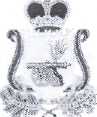 СОВЕТ ДЕПУТАТОВЧИСТИКОВСКОГО СЕЛЬСКОГО ПОСЕЛЕНИЯ РУДНЯНСКОГО РАЙОНА СМОЛЕНСКОЙ ОБЛАСТИ                                         РЕШЕНИЕот  __________   №  ______Об утверждении отчёта об исполнениибюджета муниципального образованияЧистиковского сельского поселенияРуднянского района Смоленской областиза 2020 годЗаслушав информацию, предоставленную Администрацией муниципального образования Чистиковского сельского поселения Руднянского района Смоленской области «Об исполнении бюджета муниципального образования за 2020 год», руководствуясь статьей 153 Бюджетного кодекса Российской Федерации, Уставом Чистиковского сельского поселения Совет депутатов Чистикового сельского поселения Руднянского района Смоленской областиРЕШИЛ: 1.	Утвердить  отчет  «Об  исполнении     бюджета муниципального  образования Чистиковского сельского поселения Руднянского района Смоленской области за 2020 год»: по доходам в сумме  11 100 507,60 рублей    и по расходам    в сумме 12 907 408,43 рублей, превышение расходов   над  доходами  (дефицит бюджета) в сумме 1 806 900,83 рублей.2.	Утвердить доходы бюджета по кодам классификации доходов бюджета за 2019 год, согласно приложению 1;3. Утвердить расходы бюджета по ведомственной структуре расходов бюджета за 2020 год согласно приложению 2;Утвердить распределение бюджетных ассигнований из бюджета поселения по разделам, подразделам классификации расходов бюджетов, согласно приложению 3.Утвердить  источники финансирования дефицита бюджета за 2020 год по кодам классификации источников финансирования дефицитов бюджетов расходов бюджета за 2020 год, согласно приложению 4.Глава муниципального образованияЧистиковского сельского поселенияРуднянского района Смоленской области                                 А.А. Панфилов